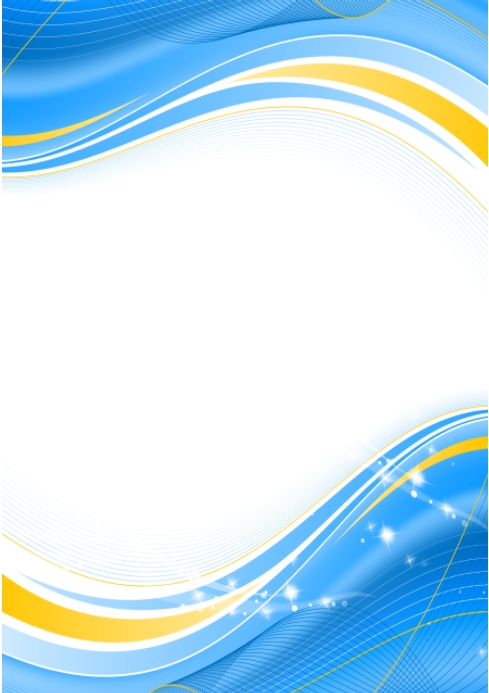 รายงานผลการปฏิบัติราชการ(Government Performance Report)	ประจำเดือน มกราคม ๒๕๖7	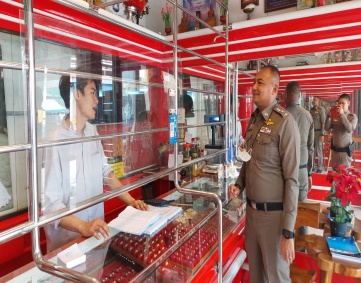 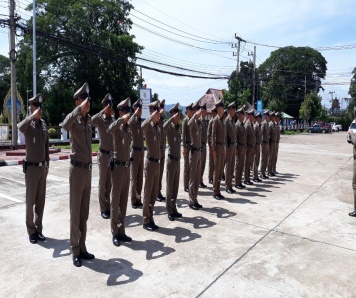 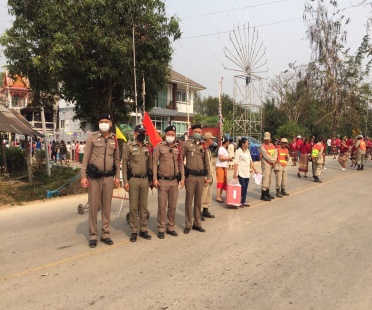 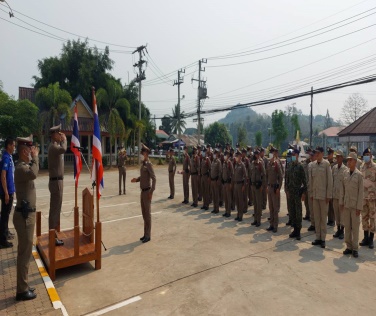 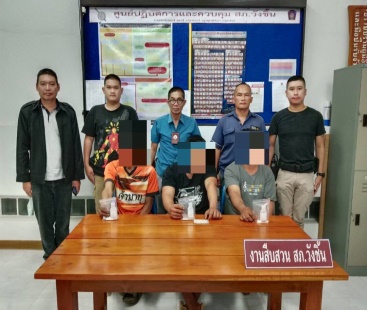 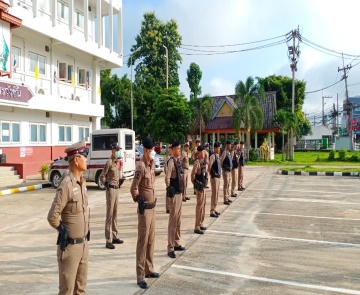 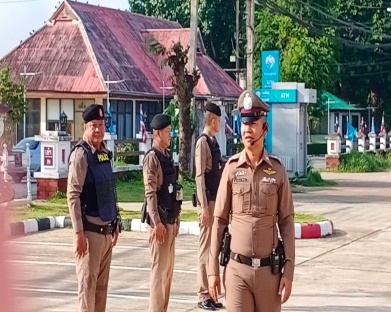 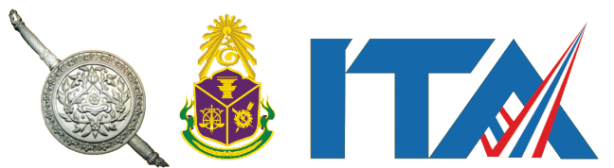 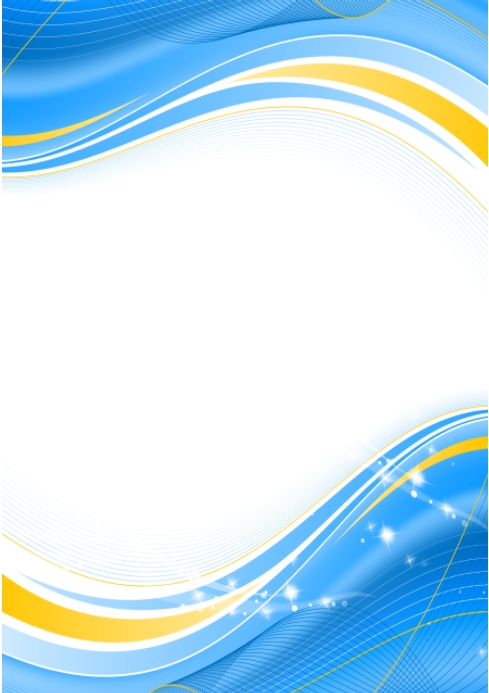 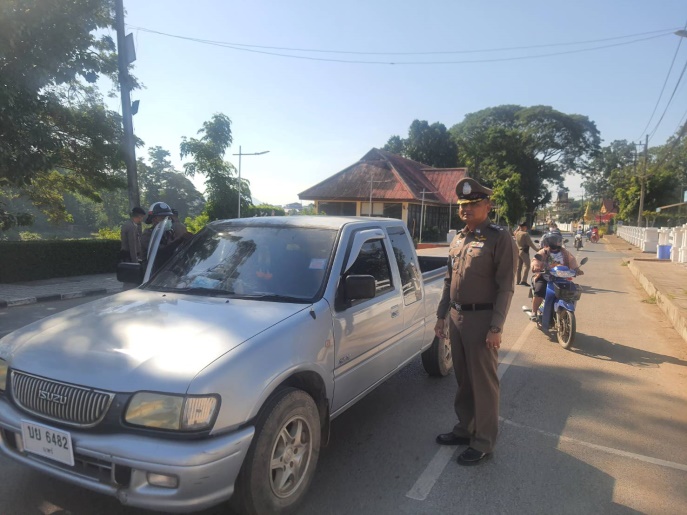 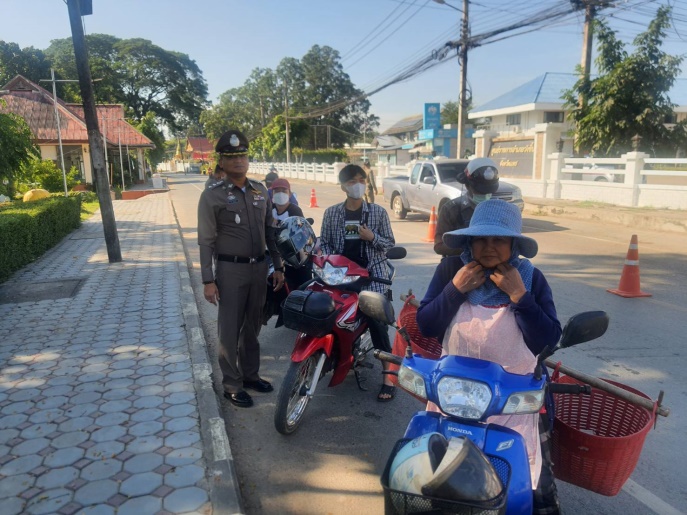 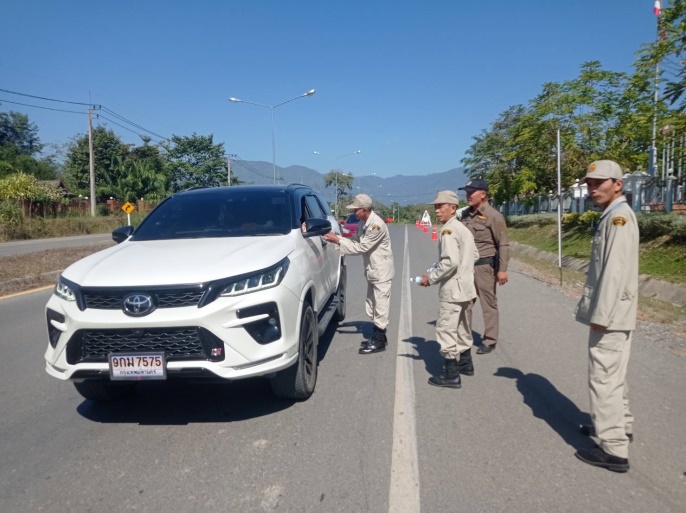 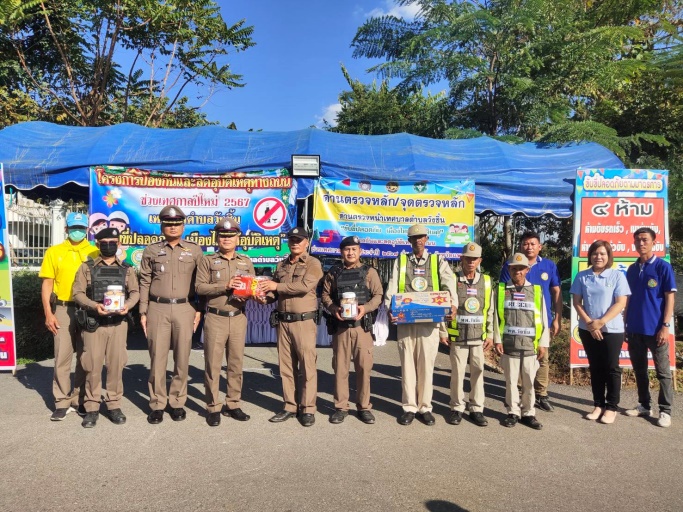 วันนที่  1 – 4   มกราคม 2567  พ.ต.อ.นิวัต ทัศนเกษม ผกก.สภ.วังชิ้น พร้อมด้วยชุดตั้งจุดตรวจอำนวยความสะดวกด้านการจราจรและป้องกันอุบัติเหตุทางถนน ช่วงเทศกาลปีใหม่ ประจำปี 21567 อำนวยความสะดวกด้านการจราจร และบังคับบัญชใช่กฎหมาย 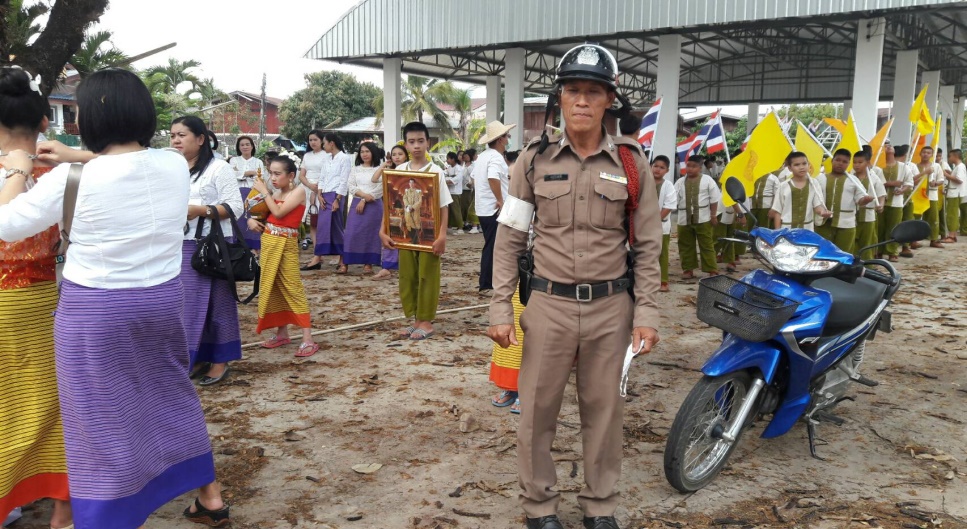 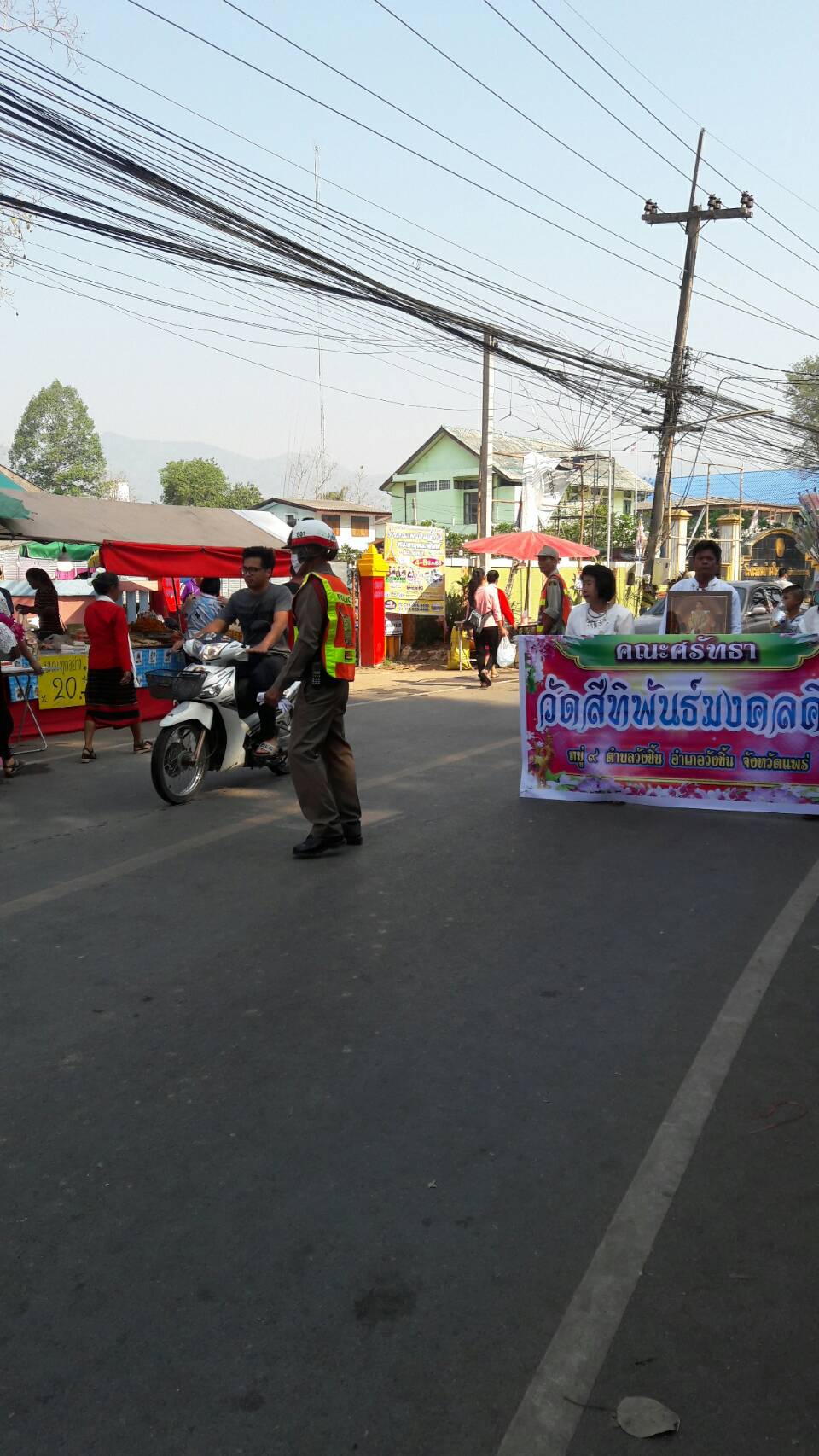     วันที่ 16  มกราคม พ.ศ. 2567 ร.ต.ท.ชัยภูมิ   เชาว์ดี  รอง สว.ทำหน้าที่จราจร  อำนวยความสะดวกด้น       การจราจร งานประเพณ๊ นมัสการพระธาตุศรีกระโจมทอง  วัดใหมกลาง ต.วังชิ้น อ.วังชิ้น จ.แพร่